AKCJA – POMOC HUMANITARNA DLA UCHODŻCÓW – termin listopad 2021rW listopadzie włączyliśmy się w akcję pomocy humanitarnej dla uchodźców przy granicy.Mogliśmy wspomóc ich  wodą, ciepłymi kocami i ubraniami.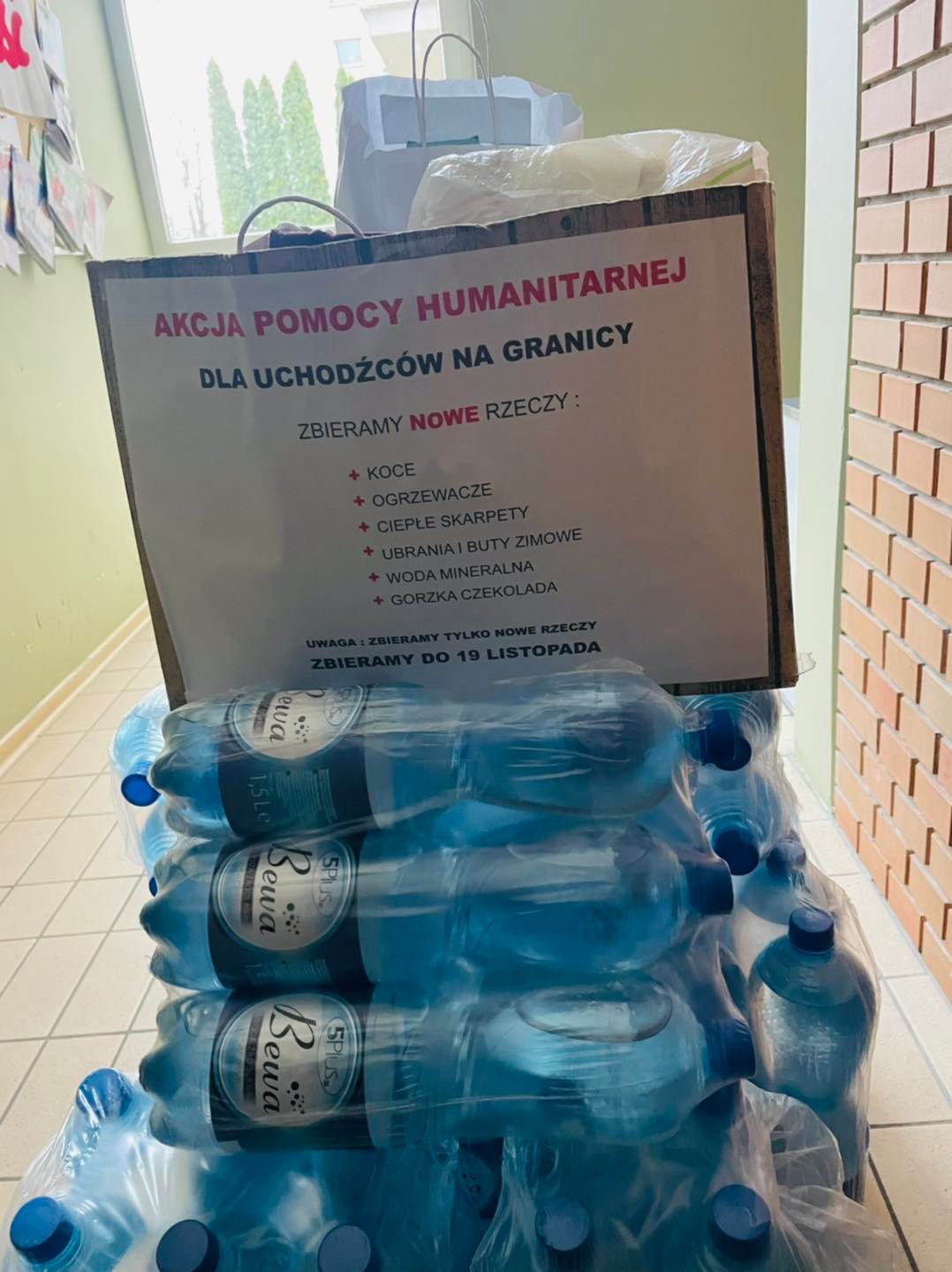 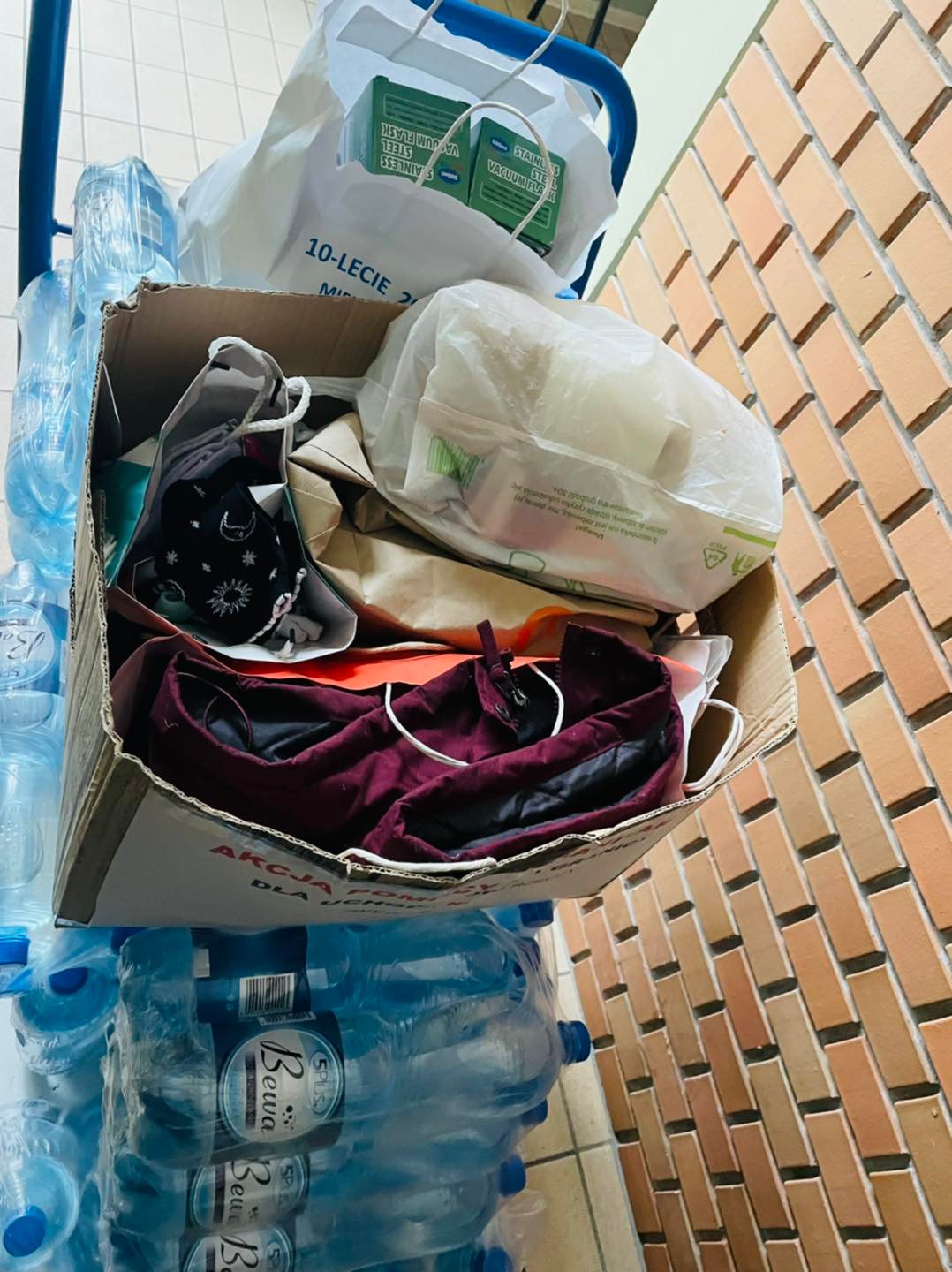 Wszystkim zaangażowanym w akcję, serdecznie DZIĘKUJEMY.